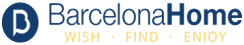 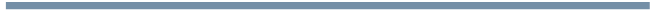 Sales and Communication Department The students will be working at our front desk, which is in charge of driving the company’s sales by delivering excellent customer service. Together with the colleagues, they will be available for clients by helping them on the phone, e-mail and in person. They will be promoting our offers to clients, helping them to plan stays, trips and many other services they might request during their stay. Moreover they will experience working with a multicultural group of colleagues: they will get to know more about new cultures and develop new ways to solve problems in teams. The following describes the qualities of a Customer Service Intern we look for:Key Responsibilities:Constantly communicate with customers to build and maintain long-lasting relationships through phone, email,web chat (Userlike) and personal meetingsDealing with issues relating to rental properties and customer complaintsManage booking requests, date changes, relocations, cancellations and refundsPrepare daily reports and statisticsClose negotiations with clients and landlords by calculating the breakdown of the pricesRegularly check client reviews to improve company’s customer service in the futureCommunicate with other departments of the company, including Marketing, Human resources, Account Management and Administration to ensure accurate information given to customersWriting and translating apartment descriptions to reach as many audiences as possibleAcquire new online platforms to advertise apartments to gain more visibilityKey Qualifications:Strong attention to detail and proofreading skills  Outstanding communication skills  Ability to manage multiple tasks at once  Web and computer skills    Ability to establish and maintain a positive and professional relationship with co-workers and clientsCultural sensitivity and ability to relate well and effectively in diverse workplace and with a diverse client population  Fluent English or Spanish as well as a second language